ACTA DE CONSTITUCIÓN DEL PROYECTOTítulo del Proyecto: Implementación de un Sistema de Gestión de ClientesDescripción del Proyecto:El proyecto tiene comao objetivo principal implementar un Sistema de Gestión de Clientes que permita a la empresa mejorar la eficiencia y la calidad del servicio al cliente. El sistema automatizará los procesos de registro, seguimiento y atención de los clientes, proporcionando una base de datos centralizada y accesible para el equipo de atención al cliente.Alcance del Proyecto:El proyecto incluirá las siguientes actividades:Análisis de requerimientos y definición de los módulos del sistema.Desarrollo del software y configuración de los módulos según los requerimientos.Pruebas y validación del sistema en un entorno de pruebas.Capacitación del personal en el uso del sistema.Implementación del sistema en producción.Monitoreo y soporte del sistema durante los primeros meses de operación.Objetivos del Proyecto:Mejorar la eficiencia en la gestión de clientes.Optimizar la calidad del servicio al cliente.Agilizar los procesos de registro y atención de los clientes.Centralizar y mantener actualizada la información de los clientes en una base de datos.Partes Interesadas:Equipo de dirección de la empresa.Equipo de atención al cliente.Equipo de desarrollo de software.Proveedor de servicios de tecnología.Responsabilidades y Autoridad:El equipo de dirección de la empresa será responsable de la toma de decisiones estratégicas y la asignación de recursos.El equipo de atención al cliente será responsable de proporcionar los requerimientos y participar en las pruebas y validación del sistema.El equipo de desarrollo de software será responsable del diseño, desarrollo, pruebas e implementación del sistema.El proveedor de servicios de tecnología brindará el soporte técnico y asesoría necesaria durante todo el proyecto.Cronograma Preliminar:Fase de Análisis y Diseño: 1 mes.Fase de Desarrollo e Implementación: 3 meses.Fase de Pruebas y Validación: 2 semanas.Fase de Capacitación: 1 semana.Fase de Implementación en Producción: 1 semana.Fase de Monitoreo y Soporte: 3 meses.Presupuesto Preliminar:El presupuesto estimado para la ejecución del proyecto es de $150,000, que incluye los costos de desarrollo de software, capacitación, licencias y soporte técnico.Riesgos Iniciales:Posible resistencia al cambio por parte del personal.Retrasos en la entrega de requerimientos por parte del equipo de atención al cliente.Problemas técnicos durante el desarrollo e implementación del sistema.Falta de aceptación o satisfacción por parte de los usuarios finales.Aprobación:El presente Acta de Constitución del Proyecto ha sido aprobada por todas las partes interesadas el día [Fecha de Aprobación].Firmas de los involucradosAnexos: Cualquier documento adicional relevante que respalde la comprensión y ejecución del proyecto, como diagramas de flujo, estudios de viabilidad, entre otros.Recuerda que este es solo un ejemplo ficticio y los elementos específicos pueden variar según las necesidades y requisitos del proyecto en particular. El Acta de Constitución del Proyecto debe ser adaptada y acordada por todas las partes involucradas en el proyecto real.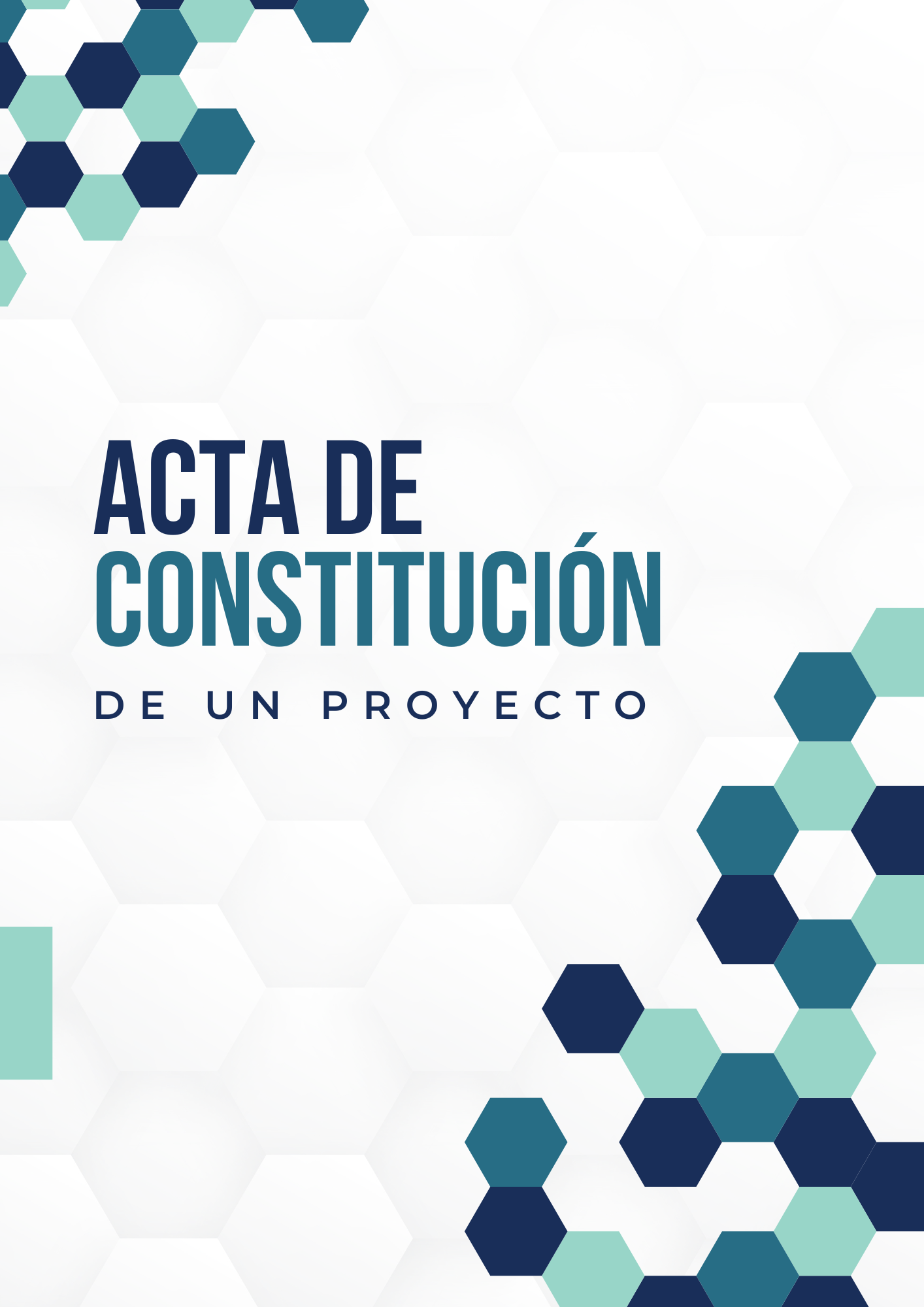 